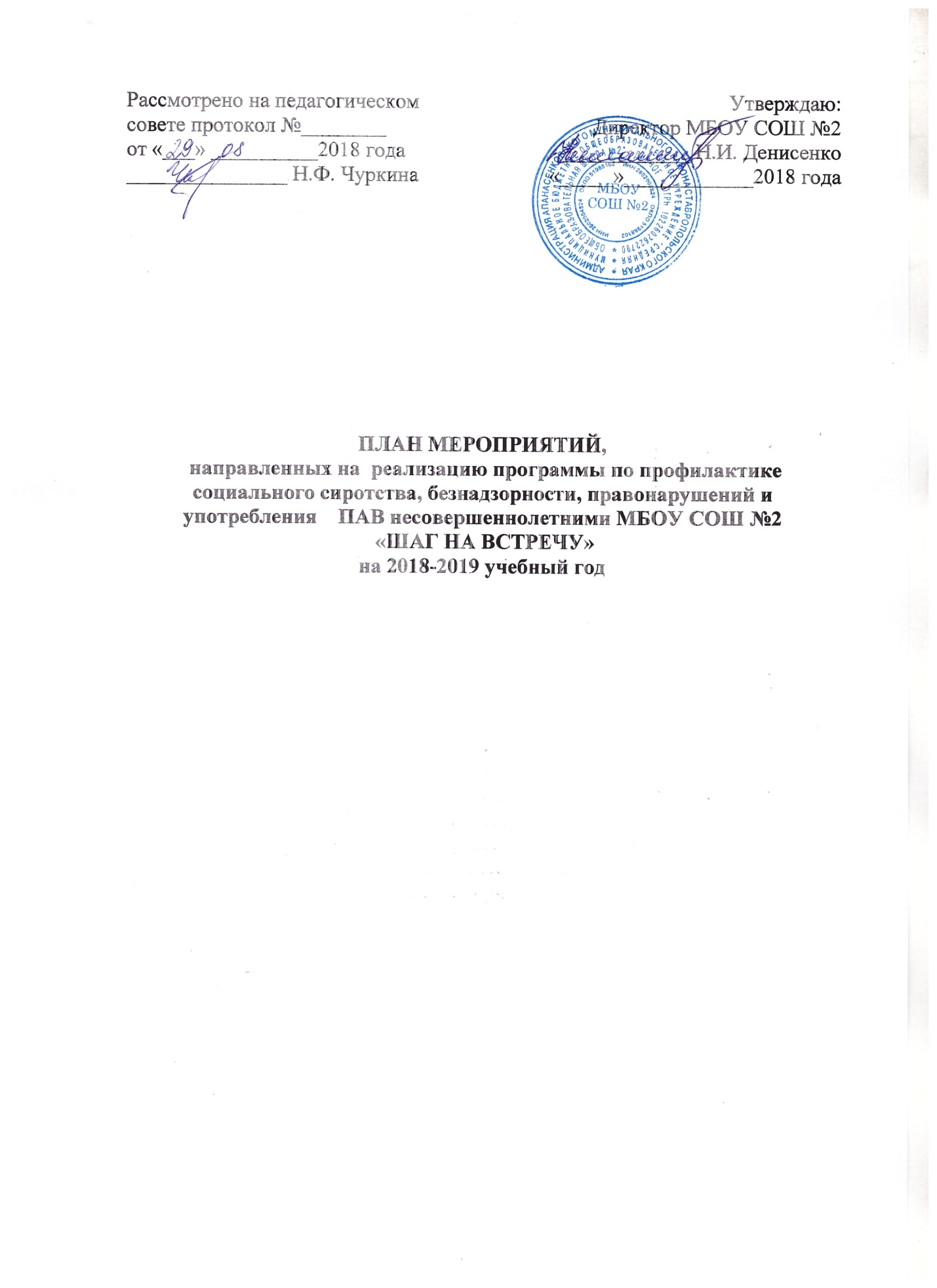 Направление профилактической работыНаименование мероприятияСрокиОтветственныйКатегория Организационная и методическая работа Изучение федеральных, региональных и локальных нормативно-правовых документов, необходимых для проведения профилактической работы с участниками образовательного процесса. Пополнение папки нормативно-правовых документов. I полугодие 2018-2019 уч. года, при создании новых нормативных документовСоциальный педагогАдминистр. школы. Организационная и методическая работа Создание методических папок с тематическими беседами для проведения классных часов, конспектами и планами проведения профилактических мероприятий с родителями, учащимися, с памятками по организации профилактической работы с учащимися и семьями «группы риска» для классных руководителейВ течение годаСоциальный педагогПедагогич. коллектив, родители, учащиеся Организационная и методическая работа Организация заполнения в классах социальных паспортовСентябрьКлассные руководители1-11 классы Организационная и методическая работа Составление банка данных и социального паспорта школыДо 1 октябряСоциальный педагог1-11 классы Организационная и методическая работа Подготовка информации по данному направлению на сайт учрежденияВ течение годаСоциальный педагогУчащиеся и родители 1-11 классов, педагогич. коллектив, гости сайта Организационная и методическая работа Участие в краевых, районных акциях, профилактических мероприятиях по линии  отдела образования администрации селаВ течение годаСоциальный педагог-педагог-психолог, классные руководители, зам. директора по ВР- Организационная и методическая работа Сверка документации школы и ПДН ОВД, КДН и ЗП по учащимся, состоящим на учетах в ПДН, КДН и ЗПЕжеквартальноСоциальный педагог, начальник ПДНУчащиеся школы Организационная и методическая работа Направление материалов в ПДН на учащихся, родителей По запросу ПДНСоциальный педагог, классные руководителиУчащиеся школы, родители Организационная и методическая работа Сверка документации школы и ЦСПС И Д по семьям «группы риска» и семьям, находящимся в социально-опасном положении. Январь, сентябрьСоциальный педагог, руководитель отделения профилактикиСемьи учащихся1-11 классов Организационная и методическая работа Подготовка отчётов о выполнении планов индивидуальной профилактической работы с семьями, находящимися в социально-опасном положении1 раз в полугодиеСоциальный педагог, классные руководителиСемьи, находящиеся в социально-опасном положении Организационная и методическая работа Разработка и реализация планов индивидуальной профилактической работы с конкретным подростком / семьёй В течение годаСоциальный педагог, педагог-психолог, классный руководительУчащиеся и семьи 1-11 классов Организационная и методическая работа Проведение индивидуальных консультаций с классными руководителями по организации профилактической  деятельности с учащимися и семьямиВ течение годаСоциальный педагогКлассные руководит., учителя-предметникиII. Профилактика безнадзорностиИзучение социальной структуры  и статуса семей учащихся школы, определение их социальных категорий.Сентябрь-октябрьСоциальный педагог, педагог-психолог, классные руководители1-11 классыII. Профилактика безнадзорностиВыявление безнадзорных детей, детей оставшихся без попечения родителей, или отдельно проживающих от своих родителей, детей, систематически не посещающих или пропускающих учебные занятия без уважительных причин, семей, где родители не исполняют своих обязанностей по воспитанию и обучению детей, отрицательно влияют на их поведение, либо жестоко обращаются с ними. Своевременная постановка на профилактический учёт В течение учебного годаСоциальный педагог, педагог-психолог, классные руководители1-11 классыII. Профилактика безнадзорностиПринятие комплексных мер, способствующих возвращению несовершеннолетних в школу для получения основного общего образованияВ течение учебного года, по мере выявленияЗам. директора по УВР, ВР, социальный педагог, педагог-психолог, классные руководители1-11 классыII. Профилактика безнадзорностиАнкетирование учащихся с целью изучения ситуации внутрисемейных отношенийОктябрь, апрельСоциальный педагог, педагог-психолог5-11 классыII. Профилактика безнадзорностиВыявление и анализ причин (социальных, педагогических, психологических, бытовых), приводящих к самовольным уходам детей и подростков из домаПо мере выявленияЗам.директора по УВР, зам. директора по ВР, социальный педагог, педагог-психолог, классные руководители1-11 классыII. Профилактика безнадзорностиОбучение родителей приемам педагогического контроля за детьми, налаживание контактов с детьми, самовольно уходящими из дома, методы общения и взаимоотношения в семьепо мере необход-ти, индивид-ноЗам. директора по ВР, социальный педагог, педагог-психолог, классный руководительродителиII. Профилактика безнадзорностиПроведение индивидуальных бесед, тренинговых занятий, вовлечение несовершеннолетних в коллективную досуговую деятельность, организация летнего отдыха, помощь в трудоустройствеПостоянноМай- июльСоциальный педагог, классные руководители, педагог-психологУчащиеся, самовольно уходящие из домаII. Профилактика безнадзорностиОрганизация дежурства родительских патрулей (по отдельному плану)Февраль-апрель(по микрорайону, рейды в семьи)  Социальный педагог, зам. директора по ВР, классные руководителиУчащиеся и родители 1-11 классовII. Профилактика безнадзорностиПроведение рейдов по проверке неблагополучных семей, имеющих несовершеннолетних детей, подопечных семей, семей, в которых дети проживают отдельно от родителей; по местам концентрации подростков с целью выявления безнадзорных подростков, своевременно принимать к ним и их родителям меры воздействия.В течение года, по плану работы родительских патрулейСоциальный педагог, классные руководители, члены родительского патруля, представители учреждений профилактикиРодителиII. Профилактика безнадзорностиПроведение методических семинаров по вопросам профилактики безнадзорности учащихся1 раз в годСоциальный педагог, зам. директора по ВРПедагогич. коллективIII. Профилактика правонарушенийАнализ состояния преступности и безнадзорности учащихся школы за I, II полугодия календарного года(по информации ПДН ОВД)Июль, январьСоциальный педагогАдминистр. школы, педагогич. коллективIII. Профилактика правонарушенийПланирование и корректировка профилактической работы совместно с ПДН ОВД, КДН и ЗПСентябрь, январьСоциальный педагог-III. Профилактика правонарушенийАнкетирование с целью изучения личности учащихся и межличностных отношенийноябрьСоциальный педагог, классные руководители1-11 классыIII. Профилактика правонарушенийОказание помощи вновь прибывшим учащимся  в адаптации в новом классном коллективе По мере необходимостиПедагог-психолог1-11 классыIII. Профилактика правонарушенийОказание помощи учащимся в прохождении адаптационного периода По мере необхо-димостиПедагог-психолог1 ,5, 10 классыIII. Профилактика правонарушенийВыявление и анализ причин (социальных, педагогических, психологических, бытовых), приводящих к пропускам  уроков без уважительных причин, к совершению правонарушений учащимисяПо мере выявленияЗам. директора по УВР, зам. директора по ВР, социальный педагог, педагог-психолог,  классные руководители1-11 классыIII. Профилактика правонарушенийСвоевременное принятие мер по поступившим сигналам в школу из учреждений системы профилактики, от общественности города о правонарушениях и безнадзорности учащихся (индивидуальные беседы, посещение семьи, приглашение на Совет общественности). По мере необходимости, при выявленииАдминистр. школы, социальный  педагог, классные руководителиУчащиеся и родители 1-11 классовIII. Профилактика правонарушенийСвоевременное направление  информации и предоставление материалов  в учреждения системы профилактики о выявленных нарушениях и сложившихся социально-неблагополучных ситуациях в семьях учащихся.По мере необходимости, при выявленииСоциальный  педагог, классные руководителиУчащиеся и родители 1-11 классовIII. Профилактика правонарушенийПроведение бесед, классных часов по разъяснению правил поведения и правовой информированности учащихся.В течение года (правила поведения учащихся в начале и середине года, правовые часы 1 раз в четверть)Социальный педагог, классные руководители1-11 классыIII. Профилактика правонарушенийПроведение тематических бесед и лекций с разъяснением учащимся ответственности за совершение правонарушений  с привлечением специалистов правовых профессий и учреждений системы профилактики2 раза в годСоциальный педагог6-11 классыIII. Профилактика правонарушенийОказание учащимся информационно-правовой помощи, помощи в трудной жизненной ситуации, защита прав и интересов учащихся постоянноСоциальный педагог, зам. директора по ВР1-11 классыIII. Профилактика правонарушенийОбучение учащихся способам разрешения конфликтов, снятия стресса через тренинговые занятия,  "круглые столы"В течениегодаСоциальный педагог, педагог-психолог7-11 классыIII. Профилактика правонарушенийПроведение анализа занятости несовершеннолетних, состоящих на учете ПДН, КДН и ЗП, детей из неблагополучных семей во внеурочное время Сентябрь, январьКлассные руководители, социальный педагог, зам. директора по ВР1-11 классыIII. Профилактика правонарушенийИзучение интересов, возможностей, способностей, потребностей учащихся «группы риска», детей из социально-незащищённых семейВ течение I четвертиЗам. директора по ВР, социальный педагог, классный руководитель1-11 классыIII. Профилактика правонарушенийОрганизация внеурочной деятельности учащихся  (привлечение в кружки, в коллективную творческую деятельность)В течение годаКлассные руководители, социальный педагог, зам. директора по ВР1-11 классыIII. Профилактика правонарушенийОрганизация занятости и трудоустройства учащихся «группы риска», детей из социально незащищённых семей в каникулярный период  В течениегодаСоциальный педагог, педагог-психолог1-11 классыIII. Профилактика правонарушенийКонтроль за посещаемостью уроков, поведением  учащихся "группы риска". постоянноАдминистр. школы, социальный педагог, классные руководители1-11 классыIII. Профилактика правонарушенийОрганизация работы Совета общественности школы (по отдельному плану) 1 раз в месяцСоциальный педагогУчащиеся и родители 1-11 классовIII. Профилактика правонарушенийОрганизация тематических встреч родителей с представителями правоохранительных органов, прокуратуры и прочих учреждений системы профилактики1 раз в годКлассные руководители, социальный педагог, зам. директора по ВРРодители 5-11классовIII. Профилактика правонарушенийКонсультирование родителей  по вопросам прав и обязанностей, ответственности родителей  и несовершеннолетних, выступления на классных родительских собраниях ПостоянноКлассные руководители, социальный педагог, зам. директора по ВРРодители 1-11классовIII. Профилактика правонарушенийПривлечение родителей к воспитательной работе с учащимися.В течение годаКлассные руководители, социальный педагог, зам. директора по ВР1-11 классыIII. Профилактика правонарушенийОрганизация дежурства родительских патрулей (по отдельному плану)Февраль-апрель(по микрорайону),  в течение года на мероприятияхСоциальный педагог, зам. директора по ВР, классные руководителиУчащиеся и родители 1-11 классовIII. Профилактика правонарушенийПроведение  по месту жительства учащихся "группы риска", учащихся, состоящих на учёте в ПДН  1-2 раза в четверть, в случае необходимостиСоциальный педагог, классные руководители, члены родительского патруля, представители учреждений системы профилактики1-11 классыIII. Профилактика правонарушенийПроведение тематических педсоветов, методических семинаров по правовым вопросам 1 раз в годСоциальный педагог, зам. директора по ВРПедагогич. коллективIII. Профилактика правонарушенийПроведение анализа результативности работы по профилактике правонарушений несовершеннолетних классными руководителямиМай 2019 год Зам. директора по ВР, социальный педагогКлассные руков-лиIV. Профилактика употребления ПАВДиагностика и (или) анкетирование учащихся на предмет выявления фактов употребления ими алкоголя, табачных изделий, наркотических веществ,  отношения к вредным привычкам.Апрель/октябрьСоциальный педагог, педагог-психолог5-11 классыIV. Профилактика употребления ПАВОформление информационных стендов по профилактике курения, алкоголизма, наркомании и токсикоманиипо каждому направлению1 раз в годСоциальный педагог1-11 классыIV. Профилактика употребления ПАВПроведение  акции «День борьбы с вредными привычками», приуроченной к международным дням борьбы со СПИДОМ, борьбы с наркоманией и курением (по отдельному плану с беседами, выпусками памяток, конкурсами рисунков, плакатов, презентаций), проведение профилактических дней (по отдельному плану)ежегодноЗам. директора по ВР, социальный педагог, классные руководители, фельдшерУчащиеся 1-11 классов, родители, педагогич. коллективIV. Профилактика употребления ПАВПроведение городской акции «Наркотикам -  нет!» (по отдельному плану)ежегодноЗам. директора по ВР, социальный педагог, классные руководителиУчащиеся 5-11 классов, родители, педагогич. коллективIV. Профилактика употребления ПАВПроведение акции "За здоровый образ жизни"  (по  отдельному плану с беседами, выпусками памяток, конкурсами рисунков, плакатов, презентаций)апрельЗам. директора по ВР, социальный педагог, классные руководителиУчащиеся1-11 классов, родители, педагогич. коллективIV. Профилактика употребления ПАВОсвящение вопросов профилактики курения, алкоголизма и наркомании  с детьми на классных часах 1 раз в 2 четвертиСоциальный педагог, фельдшер школы с привлечением специалистов КГБ4-11 классыIV. Профилактика употребления ПАВВыступления на родительских собраниях, выпуск памяток для родителей о профилактике употребления ПАВ несовершеннолетними. В течение годаСоциальный педагог, с привлечением специалистов КГБ, ПДН (для общешкольн. родительских собраний)Родители1-11 классов